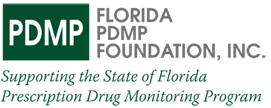 MinutesFlorida PDMP FoundationFriday, August 9, 20139:00 a.m.to 10:00 a.m.Teleconference InformationDial In Number: (888) 670-3525Participant Code: 164 869 6226Board of Directors:Dave Bowen, ChairKaren Bailey, SecretaryBrian Kahan, TreasurerGavin Meshad, Vice-ChairMajor Kevin Kenney for the Honorable Tom Knight, Sheriff, DirectorJill Rosenthal, MD, DirectorAbsent:Mike Ayotte, DirectorThe Honorable Mike Fasano, Tax Collector, DirectorChief Don De Lucca, DirectorDOH:Erika Marshall, Outreach DirectorAction Items:ItemTopicDiscussionWelcome and Opening RemarksMeeting called to order by the Chairman at 9:08 a.m.Roll Call and Review of Sunshine LawSecretary Bailey called the roll.  All directors were present except Mike Ayotte, Tax Collector Mike Fasano, and Chief Don De Lucca.  Major Kevin Kenney participated on behalf of Sheriff Tom Knight.Ms. Bailey reminded the Board the Foundation operates under Florida’s Sunshine Law.  The meeting minutes and or audio portion of the meeting are available for review.  There should be no communication or correspondence between board members related to items of business that are on the agenda or may be on future meeting agendas.Approval of July 26, 2013 minutesThe directors reviewed the minutes from the July 12, 2013 and July 26, 2013 meetings.  Motion by Bailey, second by Meshad to approve the July 12, 2013 meeting minutes.  Motion carried unanimously.Motion by Meshad, second by Rosenthal to approve the July 26, 2013 meeting minutes.  Motion carried unanimously.Treasurer’s ReportTreasurer Kahan reported $2,198.88 is in the Wells Fargo checking account and $61,612.64 is in the high yield savings account, for a total of $63,811.52.Treasurer Kahan reported that he has requested clarification from the Department of Health regarding the need for an external audit based on the Foundation’s expenditures.Fund Raising Goals and OpportunitiesChairman Bowen reported that Major Kenney and Sheriff Knight arranged for him to speak to the Sheriffs at the Florida Sheriff Association summer conference regarding the Foundation’s financial needs and the work of the Foundation to date.  The Sheriffs pledged their continued support, financially and legislatively.Chairman Bowen proposed that a letter be sent to each Sheriff as a follow-up to the meeting.  Chairman Bowen and Major Kenney will work with Ms. Marshall to draft a letter to the Sheriffs for joint signature.Director Rosenthal reported that she reached out to Sketchers regarding a donation, however their charitable giving is focused on children with special needs.  She has also reached out to the Producer of the View.  Additionally, Director Rosenthal reported that she will be speaking at the Worker’s Compensation conference on August 21.Chairman Bowen indicated that he will also be speaking at the Worker’s Compensation meeting and will be discussing the PDMP.The Director’s discussed the possibility of working with the Drug Enforcement Agency (DEA) to raise funds through a fee on DEA registrations.Other BusinessExecutive Director AdvertisementReview website “Tabs”Google Analytics ReportChairman Bowen committed to working with the Human Resources Department at Automated HealthCare Solutions to get the Executive Director position advertised.Ms. Marshall reviewed the website content and Google Analytics provided for the Board’s Information.7AdjournMeeting Adjourned at 9:57 a.m.#Action ItemPerson ResponsibleTarget DateCompletion Date1Identify organization to provide Funding Campaign Strategy Training- Solicit cost proposal.Gavin Meshad3/8/2013On-going2Post Executive Director positionDave BowenErika Marshall8/9/13In progress3Draft letter to Sheriffs regarding donation of forfeiture funds.Dave BowenKevin KenneyErika Marshall8/9/13In progress